Участие в курсах повышения квалификацииНаименование учреждения и сроки прохождения курсовФорма курсовТема курсовОбъём курсовУдостоверенияИРОСТ15.01.14-13.03.14ТКСовременные подходы к оцениванию образовательных достижений обучающихся в контексте внедрения ФГОС72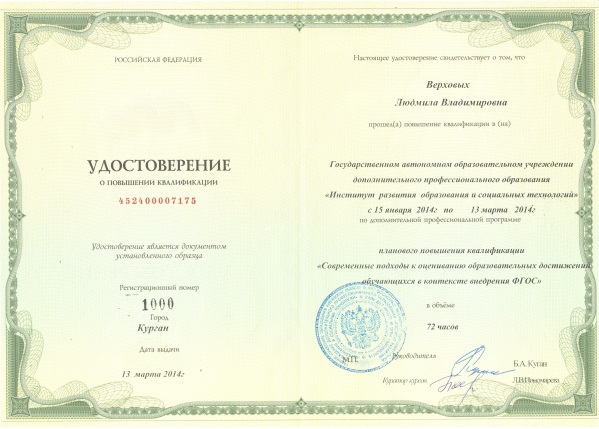 ИРОСТ23.01.17-03.02.17ТКОрганизация образовательного процесса для детей с ОВЗ в рамках ФГОС для детей с ОВЗ72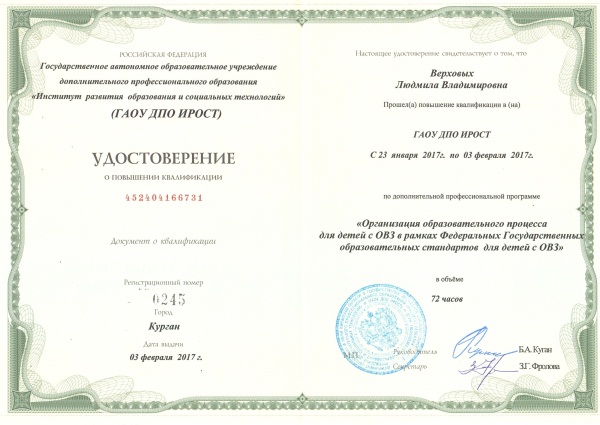 